Publicado en   el 26/08/2015 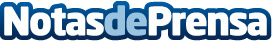 En juego la primera jornada del Campeonato de España Interclubes Infantil REALE 2015Está en juego la primera jornada del Campeonato de España Interclubes Infantil REALE, que se disputa en dos días en el campo de Guadalhorce Club de Golf, en la provincia de Málaga. La competición alcanza su trigésimo séptima edición, lo que pone de manifiesto su relevancia dentDatos de contacto:Nota de prensa publicada en: https://www.notasdeprensa.es/en-juego-la-primera-jornada-del-campeonato-de Categorias: Golf http://www.notasdeprensa.es